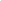 Benvolguts pares, benvolgudes mares, famílies

Com possiblement sabeu el nostre club forma part de la Taula d'Esports de Sants, Hostafrancs i La Bordeta.  Les entitats de la Taula participem en diferents projectes esportius i treballem plegats per desenvolupar propostes que millorin l'activitat esportiva en els nostres barris.

El Bàsquet Ateneu Montserrat enguany ha participat en un nou projecte endegat per la Taula. Es tracta d'un projecte d'educació en valors mitjançant la pràctica de l'esport, que s'ha anomenat "Compartim esport, compartim respecte"

La Unió Esportiva de Sants, Club Esportiu Handbol BCN Sants Ubae , el Club Beisbol Barcelona, el Mercat Nou, el Club Bàsquet Institució Montserrat, l'AEC Sansur i el nostre club hem decidit compartir el comprimís de portar una acció en els partits dels nostres equips per treballar per la millora dels bons comportaments esportius durant la competició esportiva.

La proposta consensuada per les entitats de la Taula d'Esports es fonamenta en potenciar el compromís de tots els membres de les nostres comunitats esportives en vers a potenciar comportaments que fomentin el respecte durant els partits.

Respecte en vers als jugadors, entrenadors, aficions i famílies dels equips amb els que juguem cada cap de setmana.
I també a fomentar comportaments de respecte cap als àrbitres o els tutors de joc que vetllen per la aplicació del reglament.

Però per fer-ho necessitem de la vostra col·laboració, ja que vosaltres que també assistiu als partits, també hauria de compartir amb nosaltres el compromís de millorar el nostre comportament com a club en cada partit.

Hem pensat des de la Taula, en una manera d'evidenciar que juguem els partits amb nois i noies d'altres equips, d'altres escoles o clubs, i que el que fem amb ells i elles es compartir un mateix esport.
I per evidenciar-ho volem finalitzar cada partit, cada competició amb una acció conjunta:

1. En acabar el partit els dos equips  situaran al centre del camp i donaran la mà a l'àrbitre, a tots/es els jugadors o a les jugadores de l'altre equip i als seus entrenadors o entrenadores.
2. Després tots junts jugadors/es, entrenadors/es i àrbitre es faran una fotografia plegats per escenificar que tots comparteixen un mateix esport.
3. I finalment tots dos equips aplaudiran a les dues aficions, als familiars dels jugadors, de les jugadores d’ambdós equips, agraint-los que els hagin acompanyat, animat i hagin mostrat respecte cap tots ells i vers a l'àrbitre.

Per compartim esport, necessitem compartir respecte.
Per compartir respecte, necessitem el compromís de tots per garantir que l'Esport sigui un fet educatiu i formatiu.
Per compartir esport i compartir respecte us necessitem a vosaltres.

El proper cap de setmana, iniciarem des de Sants, Hostafrancs i La Bordeta, aquesta acció en més de 40 partits de diferents esports. I la continuarem fent fins que finalitzin les competicions aquesta temporada.

Ajudeu-nos amb el vostre bon comportament com a espectadors, ajudeu-nos a reforçar l'educació en el respecte als companys d'esport dels altres equips i en el respecte a l'àrbitre.

Fem que sigui merescut l'aplaudiment que després de la foto compartida ens dedicaren els jugadors o les jugadores d’ambdós equips.

Cordialment,

Josep Figuera Castells
President
Bàsquet Ateneu Montserrat

Nota:
1. Adjuntem còpia del full divulgatiu del Projecte Compartim esport, compartim respecte